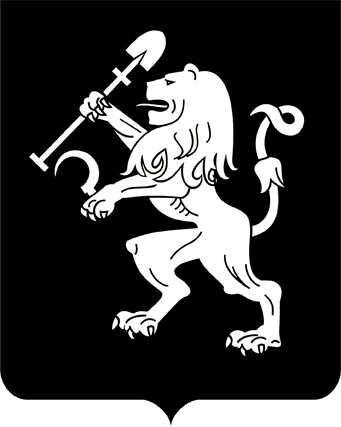 АДМИНИСТРАЦИЯ ГОРОДА КРАСНОЯРСКАПОСТАНОВЛЕНИЕОб утверждении тарифов (цен) на платные услуги (работы), оказываемые муниципальным автономным общеобразовательным учреждением «Гимназия № 15»На основании решения городской комиссии по рассмотрению         тарифов (цен) (протокол от 12.12.2019 № 38), в соответствии со ста-          тьей 101 Федерального закона от 29.12.2012 № 273-ФЗ «Об образо-       вании в Российской Федерации», статьей 17 Федерального закона                     от 06.10.2003 № 131-ФЗ «Об общих принципах организации местного самоуправления в Российской Федерации», решением Красноярского городского Совета от 22.12.2006  № 12-263 «О порядке установления тарифов (цен) на услуги (работы) муниципальных предприятий и учреждений», руководствуясь статьями 41, 58, 59, 66 Устава города Красноярска, ПОСТАНОВЛЯЮ:1. Утвердить тарифы (цены) на платные услуги (работы), оказываемые муниципальным автономным общеобразовательным учреждением «Гимназия № 15», согласно приложению.2. Настоящее постановление опубликовать в газете «Городские новости» и разместить на официальном сайте администрации города.3. Постановление вступает в силу со дня его официального опубликования.Глава города                                                                                 С.В. ЕреминПриложениек постановлениюадминистрации городаот_____________№_________ТАРИФЫ (ЦЕНЫ)на платные услуги (работы), оказываемые муниципальным автономным общеобразовательным учреждением «Гимназия № 15»*Под часом понимается продолжительность занятий в соответствии           с рекомендуемыми режимами занятий, предусмотренными государственными санитарными правилами и нормативами для образовательных учреждений соответствующих типов и видов.10.02.2020№ 78№ п/пНаименование услуги (работы)Количество человекв группеТариф,руб./чел./час.*1Умники и умницы (занятия для развития познавательных способностей)6190,002Занятия с логопедом 6220,003Развивающие занятия для детей,             не посещающих ДОУ «Дошколенок»6120,004Подготовка к ОГЭ по предметам естественно-научного цикла6180,005Графический дизайн и техническое моделирование6170,00